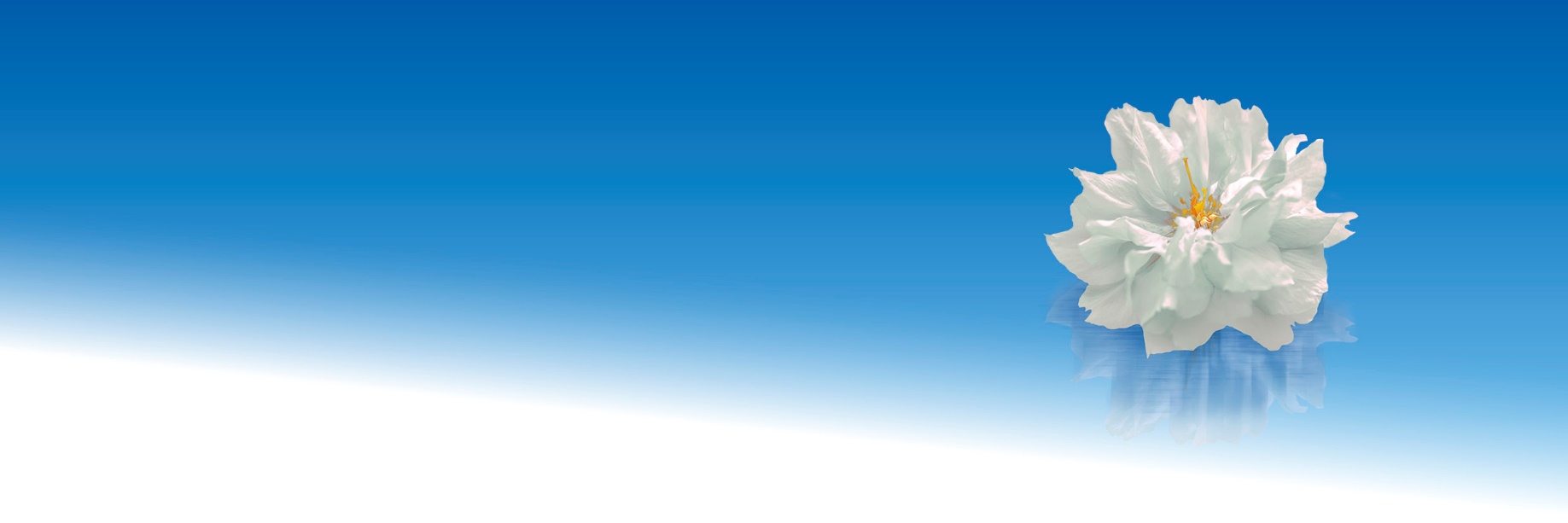 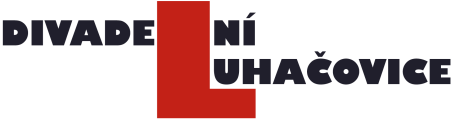 23. ročník přehlídky komorní divadelní tvorby
Divadelní Luhačovice 202320. – 26. srpna 2023PREZIDENT PŘEHLÍDKY: Miloslav Mejzlík
  KMOTRA PŘEHLÍDKY:	   Eliška BalzerováLázně Luhačovice – Lázeňské divadloPROGRAM:Pondělí 21. srpna 2023, 19.30 h Divadlo v Řeznické z PrahyMarc DelaruelleVĚČNÁ MILENKA ALMA MAHLEROVÁrežie:	Peter Gáborhrají:	Radka Fidlerová, Máša Málková, Ondřej Volejník	Úterý 22. srpna 2023, 19.30 h VIP Art CompanyVtipná autorská féerie 4 ženMŮŽEM I S MUŽEM 2režie: 		Vít Karashrají:	Eva Leinweberová, Vanda Hybnerová, Jitka Sedláčková, Dáša ZázvůrkováStředa 23. srpna 2023, 19.30 hFanny AgenturaJiří JustDOMÁCÍ@ŠTĚSTÍ.HNEDrežie:	Ondřej Kepkahrají:	Michaela Dolinová, Iva Hüttnerová, David SuchařípaČtvrtek 24. srpna 2023, 19.30 h Agentura ADFGeraldine AronMŮJ BÁJEČNÝ ROZVODrežie:	Jana Kališováhraje:	Eliška BalzerováPátek 25. srpna 2023, 19.30 hMěstské divadlo Zlín Norm Foster DNES VEČER NEVAŘÍM režie:	Patrik Lančarič hraje:	Helena Čermáková, Petra Králová, Zdeněk Julina, Romana Julinová, Pavel Leicman, Radoslav Šopík, Luděk RandárSobota 26. srpna 2023, 19.30 h Exclusive Agency EU Donald Churchill ZAHRÁTE MI MANŽELA? alebo maliar izieb  režie:	Ľubomír Vajdičkahraje:	Zdena Studenková, Zuzana Fialová, Roman Poláčik DOPROVODNÝ PROGRAM:Lázně Luhačovice – Hala VincentkaNeděle 20. srpna 2023, 15.00 h Vernisáž výstavy Střední školy oděvní a služeb Vizovice – prezentace školy…Zahájení: Ing. Ladislava Hašková, ředitelka Divadelních LuhačovicSpolečenský dům – Koncertní sál Lázně LuhačoviceStředa 23. srpna 2023 – 15.00 hBESEDA – Eliška Balzerová a Miloslav MejzlíkModeruje: Mgr. Miloslav Mejzlík, prezident Divadelních LuhačovicTak nezapomeňte:Divadelní Luhačovice jsou lázněmi duše…Luhačovice 23. března 2023                                ZMĚNA PROGRAMU VYHRAZENA23. ročník přehlídky komorní divadelní tvorby Divadelní Luhačovice 2023, který se uskuteční ve dnech 20. – 26. srpna 2023 v lázeňském městě Luhačovice, připravují a realizují Divadelní Luhačovice, z. s., ve spolupráci s Lázněmi Luhačovice, a. s. a za finanční podpory Zlínského kraje, města Luhačovice 
a partnerských firem ze Zlínského kraje.Adresa: Divadelní Luhačovice, z. s., Masarykova 185, 763 26 LuhačoviceWeb: www.divadelni-luhacovice.cz – postupně upravujeme a aktualizujeme!!!Kontakty:Mgr. Miloslav Mejzlík, prezident festivalu – m.mejzlik@seznam.czIng. Ladislava Hašková, ředitelka festivalu – LaHa2005@seznam.czMgr. Luďka Mejzlíková, jednatelka se sponzory – mejzlikovaluda@seznam.cz